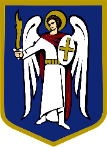 ДЕПУТАТКИЇВСЬКОЇ МІСЬКОЇ РАДИ IX СКЛИКАННЯ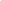 «______»_________________2021 р.                                                                              №_______________________	Київському міському голові	Віталію КЛИЧКУ	Заступнику міського голови – 	секретарю Київської міської ради	Володимиру БОНДАРЕНКУДЕПУТАТСЬКЕ ЗВЕРНЕННЯВідповідно до положень Конституції України, статей 2, 12 і 13 Закону України «Про статус депутатів місцевих рад», Регламенту Київської міської ради, затвердженого рішенням Київської міської ради від 07.07.2016 № 579/579 (зі змінами) звертаюсь з наступним.На адресу громадської приймальні депутата Київської міської ради ІХ скликання Трубіцина В.С. надійшло звернення гр-на Гаврилюка Євгенія Валерійовича, сироти, особи з інвалідністю 1-А групи, щодо відновлення законності та сприяння у вирішенні питання передачі останньому земельної ділянки у власність.Заявник вказує, що неодноразово звертався до Київської міської ради із порушеного питання. Зокрема рішенням Київради від 13.09.2018 №1402/5466 гр-ну Гаврилюку Є.В. надано дозвіл на розробку проекту землеустрою щодо відведення земельної ділянки на вулиці Центральній 18-в у Дарницькому районі м. Києва для будівництва та обслуговування жилого будинку, господарських будівель і споруд.Проте у 2019 році виявилось, що земельна ділянка на вулиці Центральній 18-в у Дарницькому районі м. Києва знаходиться у прибережній захисній смузі озера Зариваха, оскільки згідно з проектом прибережних захисних смуг водних об’єктів Дарницького району м. Києва, затвердженого рішенням Київради від 26.02.2010 №33/3471 прибережну захисну смугу оз. Зариваха встановлено на відстані не менше 5 м від урізу води та по межі раніше відведених ділянок, на які в установленому порядку оформлені документи на право володіння.При цьому, відповідно до ст.89 Водного кодексу України прибережні захисні смуги є природоохоронною територією з режимом обмеженої господарської діяльності, через що у прибережних захисних смугах навколо водойм забороняється будівництво будь-яких споруд, крім гідротехнічних, навігаційного призначення, гідрометричних та лінійних.Слід особливо наголосити, що заявник був вимушений самостійно встановлювати причини неможливості передачі у приватну власність земельної ділянки, відносно якої останньому органом місцевого самоврядування було надано дозвіл на розробку проекту землеустрою щодо її відведення.Обставини, які перешкоджають передачі у власність цієї земельної ділянки стали відомі заявнику із відповіді в.о. начальника Управління екології та природних ресурсів виконавчого органу Київської міської ради (Київської міської державної адміністрації) від 17.04.2019 №077-ОП/Г-1678/3-224.Між тим, неможливо стверджувати, що наведені обставини не були відомі органу місцевого самоврядування на момент прийняття рішення Київради від 13.09.2018 №1402/5466, оскільки проект прибережних захисних смуг водних об’єктів Дарницького району м. Києва затверджений рішенням Київради від 26.02.2010 №33/3471.Як наслідок, законне право гр-на Гаврилюка Є.В. на отримання земельної ділянки із земель комунальної власності для будівництва та обслуговування жилого будинку, господарських будівель і споруд не було реалізовано з вини органу місцевого самоврядування та його виконавчого органу.Заявник повторно звернувся до Київради із питання передачі у власність земельної ділянки для ведення індивідуального садівництва, і Київрадою 13.02.2020 прийнято рішення №62/8232, яким заявникові надано дозвіл на розроблення проекту землеустрою щодо відведення останньому земельної ділянки площею 0,10 га на вул. Колекторній у Дарницькому районі м. Києва у власність для ведення індивідуального садівництва.Із метою оформлення проекту землеустрою щодо відведення земельної ділянки площею 0,10 га на вул. Колекторній у Дарницькому районі м. Києва у власність для ведення індивідуального садівництва заявник звернувся до КП «Київський інститут земельних відносин», яке відмовило останньому у розробці такого проекту, оскільки земельна ділянка знаходиться на перетині червоних ліній і у т.ч. у зоні обмежень за інженерними, санітарно-гігієнічними та екологічними умовами, зоні підтоплень природного те техногенного характеру, санітарно-захисній зоні та у охоронній зоні інженерних мереж та споруд.При цьому, заявник вказує, що розробленню проекту рішення Київради №62/8232 передувало доручення Київського міського голови директорові Департаменту земельних ресурсів виконавчого органу Київської міської ради (Київської міської державної адміністрації), спрямоване на уточнення інформації щодо вільних і придатних до громадської забудови земельних ділянок на вулиці Колекторній у Дарницькому районі м. Києва із метою подальшого розроблення проекту землеустрою щодо відведення земельної ділянки та передачі у власність заявникові.Як наслідок, законне право гр-на Гаврилюка Є.В. на отримання земельної ділянки із земель комунальної власності для ведення індивідуального садівництва не може бути реалізовано з вини органу місцевого самоврядування та його виконавчого органу, хоча обставини щодо правового статусу земельної ділянки, зокрема знаходження у охоронних зонах та зонах санітарних обмежень так само були відомі органу місцевого самоврядування, з огляду на факт затвердження Генерального плану м. Києва у 2002 році, а наведені обставини підтверджуються наявною у Містобудівному кадастрі Києва інформацією.Із урахуванням наведеного, з метою захисту законних прав та інтересів члена територіальної громади м. Києва, керуючись п.п.1, 3 ч.2 ст.11 Закону України «Про статус депутатів місцевих рад» – ПРОШУ:задля встановлення правового порядку усунути порушення законності, та вжити комплекс адміністративно-розпорядчих дій, спрямованих на своєчасну реалізацію встановленого законом права гр-на Гаврилюка Євгенія Валерійовича на безоплатне отримання земельної ділянки із земель комунальної власності.Відповідь прошу надати у встановлені законодавством України строки за допомогою системи електронного документообігу «Аскод», у разі відсутності зазначеної системи - на електронну адресу gromadskapt@gmail.com або на поштову адресу 04210, м. Київ, вул. Оболонська Набережна, 19, корпус 5.Додатки: на 7 арк.Депутат Київської міської ради	Владислав ТРУБІЦИН063 102 08 24